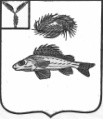 АдминистрацияДекабристского муниципального образованияЕршовского района Саратовской областиРаспоряжение№ 28										от 26.04.2017 г.«О признании утратившим силураспоряжения № 35 от 23.06.2015 г.»На основании протеста прокуратуры Ершовского района на Порядок проведения антикоррупционной экспертизы нормативных правовых актов и их проектов в администрации Декабристского муниципального образования:Распоряжение администрации Декабристского МО от 23.06.2015 г. № 37 «О порядке проведения антикоррупционной экспертизы нормативных правовых актов и их проектов в администрации Декабристского муниципального образования» - считать утратившим силу;Вышеуказанный Порядок утвердить постановлением администрации.Глава Декабристского МО						Полещук М.А.